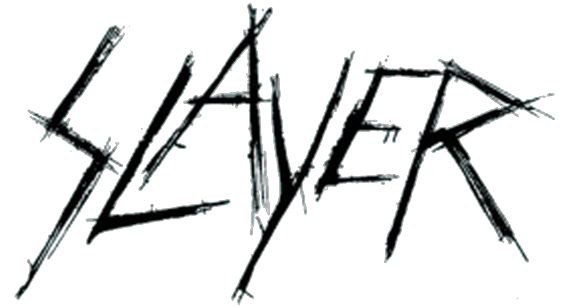 FOR IMMEDIATE RELEASETHE END IS NEAR:SLAYER TO MAKE ITS EXITWITH ONE FINAL WORLD TOURLamb of God, Anthrax, Behemoth, Testament to Accompany on Leg One
Lamb of God, Anthrax, Testament, Napalm Death to Accompany on Leg Two
(See video announcement HERE)LOS ANGELES, CA - Friday, March 9, 2018 - After making some of the most brutal, breathtakingly aggressive, all-hell's-a-breaking-loose music ever created, being one of the four bands that defined an entire musical genre and being the band that other heavy acts are measured against and aspire to...after nearly 37 years, releasing 12 studio albums, multiple live recordings, compilations, live video and two box sets, playing nearly 3000 concerts in all corners of the world, receiving countless awards including five Grammy nominations and two Grammy awards, Gold records and other accolades...having its own exhibit in the Smithsonian Institute, gracing hundreds of magazine covers, experiencing the devastating loss of a founding brother, and even appearing on "The Tonight Show," the age of Slayer, one of the greatest thrash/metal/punk bands of this or any age, is coming to an end.Slayer announces that it will do one last concert tour around the globe to thank their fans for all of their support over the years, for making the last three-and-a-half decades so packed with good times and unforgettable experiences, and will then move on.Lamb of God, Anthrax, Behemoth and Testament will support Slayer on Leg One/North America, of its final world tour.  For Leg Two/ North America, Lamb of God, Anthrax, Testament and Napalm Death will support.  Tickets are on sale now; very limited Slayer onstage + meet & greet+ exclusive merchandise packages are also available.  Log on to www.slayer.net for this and all ticket purchasing info.LEG ONE (w/ support from Lamb of God, Anthrax,  Behemoth, Testament)MAY10   Valley View Casino Center, San Diego, CA  SOLD OUT11   Five Point Amphitheatre, Irvine, CA  SOLD OUT13   Papa Murphy's Park at Cal Expo, Sacramento, CA  SOLD OUT16   Pacific Coliseum, Vancouver, BC  SOLD OUT17   South Okanagan Events Centre, Penticton, BC19   Big Four, Calgary, AL  SOLD OUT20   Shaw Conference Centre, Edmonton, AB  SOLD OUT22   Bell MTS Place, Winnipeg, MB24   The Armory, Minneapolis, MN  SOLD OUT25   Hollywood Casino Amphitheatre, Tinley Park, IL 27   Michigan Lottery Amphitheatre at Freedom Hill, Detroit, MI  SOLD OUT29   Budweiser Stage, Toronto, ON  SOLD OUT30   Place Bell, Montreal, PQ  SOLD OUTJUNE 1    Mohegan Sun Arena, Uncasville, CT   SOLD OUT 2    PNC Bank Arts Center, Holmdel, NJ   4    Santander Arena, Reading, PA   SOLD OUT 6    Riverbend Music Center, Cincinnati, OH 7    Blossom Music Center, Cleveland, OH 9    KeyBank Pavilion, Pittsburgh, PA10   Jiffy Lube Live, Bristow, VA12   Veteran's United Home Loans  Amphitheater, Virginia Beach, VA14   PNC Music Pavilion, Charlotte, NC15   Orlando Amphitheater, Orlando, FL17   Smart Financial Centre at Sugar Land, Houston, TX   SOLD OUT19   The Bomb Factory, Dallas, TX   SOLD OUT20   Austin360 Amphitheater, Austin, TX LEG TWO (w/ support from Lamb of God, Anthrax, Testament, Napalm Death)JULY26   Bank of New Hampshire Pavilion, Gilford, NH27   Impact Music Festival, Darling's Waterfront Pavilion, Bangor, ME29   Northwell Health at Jones Beach, Wantagh, NY31   The Pavilion at Montage Mountain, Scranton, PAAUGUST 1    Times Union Center, Albany, NY 3    Darien Lake Performing Arts Center, Darien Lake, NY 4    Lakeview Amphitheater, Syracuse, NY 6    Budweiser Gardens, London, ON 7    Van Andel Arena, Grand Rapids, MI 9    Hollywood Casino Amphitheatre, St. Louis, MO10   Cellairis Amphitheatre at Lakewood, Atlanta, GA12   Municipal Auditorium, Nashville, TN13   Walmart AMP, Rogers, AR15   Freeman Coliseum, San Antonio, TX16   The Zoo Amphitheatre, Oklahoma City, OK18   Fiddler's Green Amphitheatre, Denver, CO19   USANA Amphitheatre, Salt Lake City, UT21   Ford Idaho Center Amphitheater, Boise, ID23   Sunlight Supply Amphitheater, Portland, OR26   SAP Center, San Jose, CASLAYER Press Assets Site (bio, photos, more info);https://www.herfitzpr.net/slayer-home-2018SLAYER Media Contacts:National Media • Heidi Ellen Robinson Fitzgerald • herfitz@mac.com • 818-705-1267Tour Media • Julie Arkenstone • julieark@me.com • 747-900-6212